Name:________________                                                                           Due Date: 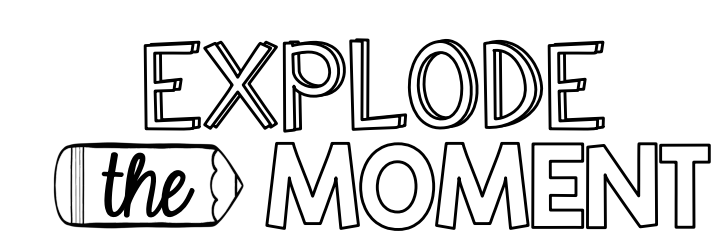 Objective: Students can make language choices to enhance meaning and achieve interesting effects in their writingProcedure:Recall a moment in your life that stands out to you (something scary, exciting, boring, frustrating etc.)Write about this moment in slow motion. Include sensory details, thoughts & feelings and figurative language to help your reader experience what that moment was like. Stretch the moment out with lots of juicy detailsPlease follow the Writing Process: Graphic Organizer, Rough draft, Revise and Edit, Final Copy (typed or written)Excelling   (4+/4)                              Meeting  (3+,3)	          Approaching (2)Your Mark:Word Choice-Uses strong verbs and nouns. -Uses descriptive and sensory language to strengthen meaning-Clear pictures are created for your reader. Excellent use of adjectives and vivid verbs-Includes interesting words (precise/technical)-Includes some descriptive/sensory language-Includes some adjectives and vivid verbs-Includes a few interesting words-Limited use of descriptive language-Limited use of adjectives and vivid verbsVoice-Demonstrates a confident awareness of audience. -Shows a sincere engagement with the subject. -Includes personal feeling, energy and individuality-Thoughts & feelings are included -Shows awareness of audience-Demonstrates engagement with the subject-Includes glimpses of personal feeling, energy and individuality-Thoughts & feelings are included- Awareness of audience isn’t clearly demonstrated-Limited engagement with the subject-Some glimpses of personal feeling, energy and individuality (limited examples of thoughts and feelings included)Sentence Fluency-Shows confident use of different kinds of sentences and structures (minimal errors)-Creates interesting rhythm through variety in sentence lengths and beginnings-Includes different kinds of sentences, with a variety of complex structures (occasional errors) -Includes a variety of sentence lengths and beginnings to establish rhythm and create interest-Minimal variety in sentences  -Minimal variety in sentence lengths and beginnings Conventions-Shows control with grammatical structures and spelling. -Uses common homophones correctly (ex. your/you’re, there/they’re/their) -Follows correct tense-Uses correct end punctuation and capitalization-Spells familiar, common words correctly with close approximations for more complex words-Follows correct tense -Some evidence of proper punctuation and capitalization -Spells some familiar, common words correctly